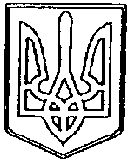 У К Р А Ї Н А          ЧОРТКІВСЬКА    МІСЬКА    РАДАВИКОНАВЧИЙ КОМІТЕТР І Ш Е Н Н Я від 15 вересня 2017 року                                     № 346Про відмову у наданні містобудівних умов таобмежень на «Будівництво багатоквартирного житлового будинку з вбудованими нежитловими приміщеннями»  по вул. Залізнична, 35 в м. ЧортковіРозглянувши заяву ЖБК «Товтри», ТОВ «ЧІЛМЗ» від 06.09.2017 р., містобудівний розрахунок з техніко – економічними показниками для будівництва багатоквартирного житлового будинку з вбудованими нежитловими приміщеннями по вул. Залізнична,35 в м. Чортків та керуючись рішенням Чортківської міської ради від 22.08.2017 №779 «Про затвердження нової редакції положення про відділ містобудування, архітектури та капітального будівництва Чортківської міської ради», (27 позачергова сесія сьомого скликання), абзацом 4 частини 1 ст. 14 Закону України «Про основи містобудування», підпунктом 3 п.4 ст. 29 та ст.40 Закону України «Про регулювання містобудівної діяльності», генеральним планом і першою чергою забудови м.Чорткова,  розробленим Українським державним проектним інститутом «Діпромісто» м.Київ у 1973 році, підпунктом 9 пункту «а» частини 1 статті 31  Закону України «Про місцеве самоврядування в Україні»,  виконавчий комітет міської радиВИРІШИВ :1.Відмовити у наданні містобудівних умов та обмеження забудови земельної ділянки для будівництва багатоквартирного житлового будинку з вбудованими нежитловими приміщеннями по вул. Залізнична,35 в м. Чортків.2.Копію рішення направити в відділу містобудування, архітектури та капітального будівництва.3.Контроль за виконанням даного рішення покласти на начальника відділу містобудування, архітектури та капітального будівництва міської ради    Глущук У.І.Міський голова                                              	            Володимир ШМАТЬКО